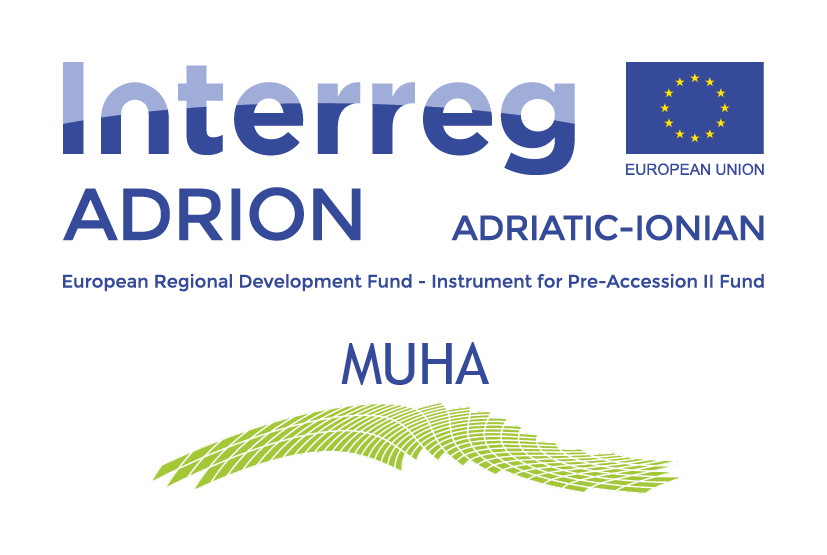 Δήλωση Συμμετοχής για την ψηφιακή ημερίδα στο πλαίσιο του έργου MUHA (23/2/2022)Παρακαλούμε να επιστραφεί συμπληρωμένη στην ΔΕΥΑΛ στο email: tsitsif@otenet.grμέχρι   21  Φεβρουαρίου 2022Σάς ενημερώνουμε ότι συμμετέχοντας στην ψηφιακή ημερίδα μέσω του ZOOM συναινείτε στην καταγραφή και αργότερα στην δημοσίευση της καταγραφής αυτής στο YouTube.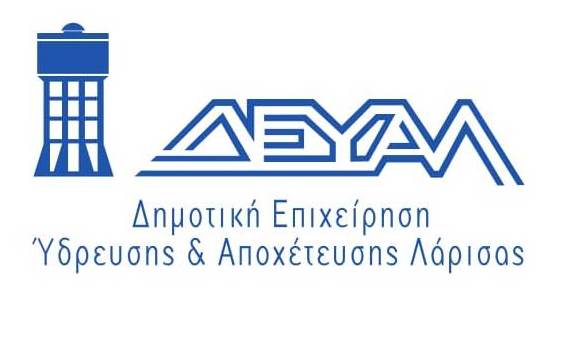 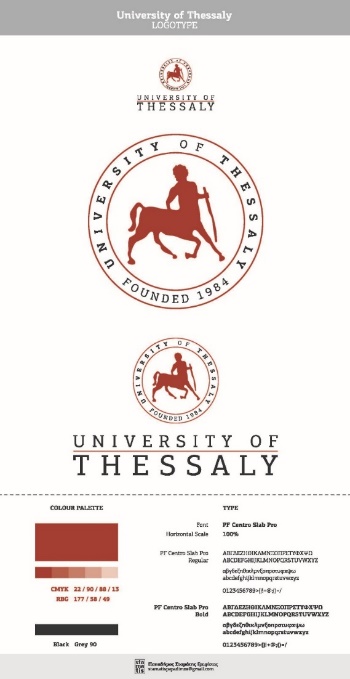 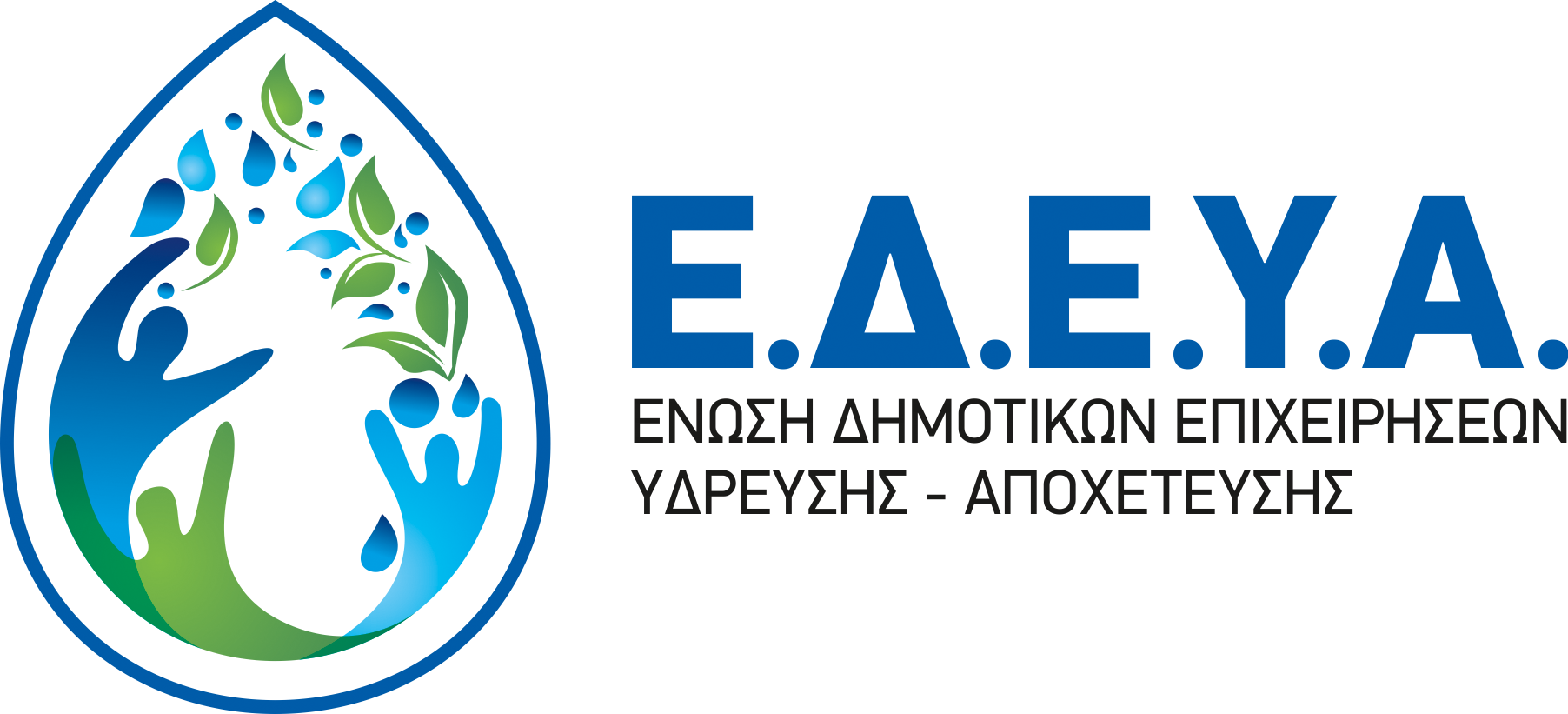 Α/ΑΦΟΡΕΑΣΟΝΟΜΑΤΕΠΩΝΥΜΟe-mail